LEGISLATIVE STEERING COMMITTEE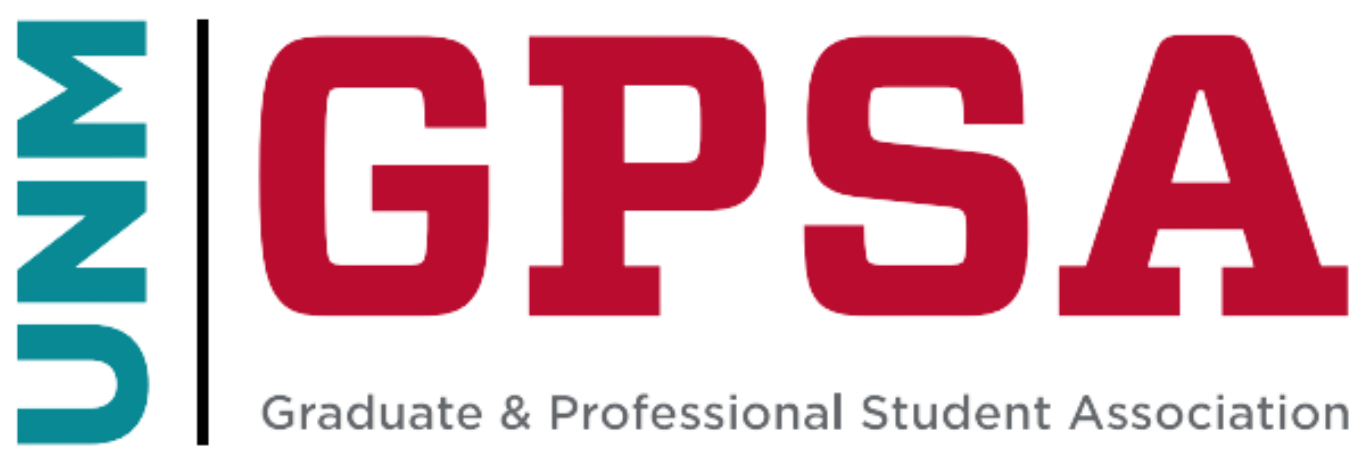 BILL F 2022-001   								FALL 2022 SESSIONConstitutionLegislative Action: Introduced by:  1st Reading:  			Referred To: 2nd Reading:				Committee Action: 3rd Reading:				Council Action: 4th Reading:				Council Action: Executive Action:  Approved 	 Vetoed                                                          				__________________ 	GPSA President								    DateUnsigned by the President on this ____ day of _____ 2022.  Bill automatically becomes law.Legislative Response: 	Veto override vote taken: _________________	 Council Action: ___________________Summary of key changes/points:Found in GPSA Constitution/Lawbook: (Example: Lawbook, Article II, Section 7, A-C) (Paste section here.  Add new language in bold. Strikethrough language to delete.)